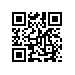 Об утверждении стоимости образовательных услуг на 2016/2017 учебный год для студентов очной формы обучения образовательных программ бакалавриата, поступивших в НИУ ВШЭ – Пермь в период до 2015/2016 учебного года включительноНа основании Регламента о порядке увеличения стоимости образовательной услуги с учетом уровня инфляции, предусмотренного основными характеристиками федерального бюджета на очередной финансовый год и плановый период для студентов, переходящих на второй и последующие курсы обучения, утвержденного приказом НИУ ВШЭ от 25.05.2015 № 6.18.1-01/2505-11ПРИКАЗЫВАЮ:Утвердить стоимость образовательных услуг на 2016/2017 учебный год 
с учетом инфляции для студентов очной формы обучения образовательных программ бакалавриата, поступивших в НИУ ВШЭ – Пермь в период до 2015/2016 учебного года включительно, обучающихся на местах по договорам об оказании платных образовательных услуг согласно Приложениям №№ 1-3.Контроль исполнения приказа оставляю за собой.И.о. директора,заместитель директора							В.М. Архипов